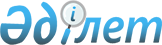 Қазақстан Республикасы Қауіпсіздік Кеңесі инспекциясының және ведомствоаралық комиссияларының құрамы туралы
					
			Күшін жойған
			
			
		
					Қазақстан Республикасы Президентінің Өкімі 2002 жылғы 25 наурыз N 320. Күші жойылды - Қазақстан Республикасы Президентінің 2019 жылғы 17 сәуірдегі № 26 Жарлығымен.
      Ескерту. Күші жойылды – ҚР Президентінің 17.04.2019 № 26 Жарлығымен.
      1.<*> 
      ЕСКЕРТУ. 1-тармақ күшін жойды - Қазақстан Республикасы Президентінің 2003.10.24. N 425 өкімімен . 


      2. (2-тармақ алып тасталды - Қазақстан Республикасы Президентінің 2009.01.21. N 292 Өкімімен). 
      3. "Қазақстан Республикасы Қауіпсіздік Кеңесінің ведомствоаралық комиссиялары туралы" Қазақстан Республикасы Президентінің 2000 жылғы 10 ақпандағы N 120 өкіміне мынадай өзгеріс енгізілсін: 
      1-тармақтың 3) тармақшасы мынадай редакцияда жазылсын: 
      "3) экономикалық қауіпсіздік мәселелері жөніндегі;". 
      4. Қазақстан Республикасы Президентінің 2000 жылғы 12 маусымдағы N 148қ, 2001 жылғы 13 наурыздағы N 203қ өкімдерінің күші жойылды деп танылсын. 
      ЕСКЕРТУ. 2-7-қосымшалармен толықтырылды - Қазақстан Республикасы Президентінің 2003.10.24. N 425 өкімімен . 
       Қазақстан Республикасының Қауiпсiздiк Кеңесi сыртқы саясат мәселелерi жөнiндегi ведомствоаралық комиссиясының 
      Құрамы 
      Toқaeв                  - Қазақстан Республикасының Сыртқы iстер 
      Қасымжомарт Кемелұлы      министрi, комиссия төрағасы 
      Бiтiмов                 - Қазақстан Республикасы Ұлттық қауiпсiздiк 
      Өмiртай Мақашұлы          комитетi "Барлау" қызметiнiң директоры, 
                                комиссия төрағасының орынбасары 
      Бекжiгiтов              - Қазақстан Республикасы Қауiпсiздiк Кеңесi 
      Русланбек Кеңесбекұлы     Хатшылығының бас сарапшысы, комиссия 
                                хатшысы 
            комиссия мүшелерi: 
      Әбусейiтов              - Қазақстан Республикасының Сыртқы iстер 
      Қайрат Қуатұлы            бiрiншi вице-министрi 
      Баядiлов                - Қазақстан Республикасы Қауiпсiздiк Кеңесi 
      Ерғали Мұхамеджанұлы      Хатшылығының мемлекеттiк инспекторы 
      Ержанов                 - Қазақстан Республикасының Кедендiк бақылау 
      Аманияз Қасымұлы          агенттiгi төрағасының бiрiншi орынбасары 
      Коржова                 - Қазақстан Республикасының Экономика және 
      Наталья Артемовна         бюджеттiк жоспарлау вице-министрi 
      Лавриненко              - Қазақстан Республикасының Көлiк және 
      Юрий Иванович             коммуникациялар бiрiншi вице-министрi 
      Сембинов                - Қазақстан Республикасы Қорғаныс 
      Болат Қаскенұлы           министрiнiң орынбасары 
      Смағұлов                - Қазақстан Республикасының Индустрия және 
      Болат Советұлы            сауда вице-министрi 
      Қазақстан Республикасының Қауiпсiздiк Кеңесi әскери қауiпсiздiк мәселелерi жөнiндегi ведомствоаралық комиссиясының Құрамы 
      Алтынбаев               - Қазақстан Республикасының Қорғаныс 
      Мұхтар Қапашұлы           министрi, комиссия төрағасы 
      Өтембаев                - Қазақстан Республикасы Қауiпсiздiк Кеңесi 
      Ерiк Мылтықбайұлы         Хатшысының орынбасары - Қауiпсiздiк Кеңесi 
                                Хатшылығының меңгерушiсi, комиссия 
                                төрағасының орынбасары 
      Шойынбаев               - Қазақстан Республикасы Қауiпсiздiк Кеңесi 
      Мәлiк Өлмесұлы            Хатшылығының сектор меңгерушiсi, комиссия 
                                хатшысы 
            комиссия мүшелерi: 
      Зәкиев                  - Қазақстан Республикасы Ұлттық қауiпсiздiк 
      Болат Сейiтқазыұлы        комитетi Төрағасының орынбасары - Шекара 
                                қызметiнiң директоры 
      Исекешев                - Қазақстан Республикасының Индустрия және 
      Әсет Өрентайұлы           сауда вице-министрi 
      Онжанов                 - Қазақстан Республикасының Сыртқы iстер 
      Нұрлан Баймолдаұлы        вице-министрi - Сыртқы iстер министрлiгi 
                                ТМД iстерi жөнiндегi комитетiнiң төрағасы 
      Сүлейменов              - Қазақстан Республикасы Iшкi iстер 
      Қайырбек Шошанұлы         министрлiгiнiң Iшкi әскерлерi қолбасшысы - 
                                Iшкi әскерлер комитетiнiң төрағасы 
      Сұлтанов                - Қазақстан Республикасының Экономика және 
      Бақыт Тұрлыханұлы         бюджеттiк жоспарлау вице-министрi 
      Ысқақов                 - Республикалық ұланның қолбасшысы 
      Болат Ғазизұлы 
      Қазақстан Республикасының Қауiпсiздiк Кеңесi iшкi қауiпсiздiк мәселелерi жөнiндегi ведомствоаралық комиссиясының 
      Құрамы 
      Дүтбаев                 - Қазақстан Республикасы Ұлттық 
      Нартай Нұртайұлы          қауiпсiздiк комитетiнiң Төрағасы, комиссия 
                                төрағасы 
      Имашев                  - Қазақстан Республикасы Қауiпсiздiк Кеңесi 
      Берiк Мәжитұлы            Хатшысының орынбасары, комиссия 
                                төрағасының орынбасары 
      Тiлеукенов              - Қазақстан Республикасы Қауiпсiздiк Кеңесi 
      Нығметолла                Хатшылығының сектор меңгерушiсi, 
      Қабдығалымұлы             комиссия хатшысы 
            комиссия мүшелерi: 
      Әбдiров                 - Қазақстан Республикасы Қауiпсiздiк Кеңесi 
      Нұрлан Мәжитұлы           Хатшылығының мемлекеттiк инспекторы 
      Аманшаев                - Қазақстан Республикасының Мәдениет 
      Ермек Әмiрханұлы          вице-министрi 
      Ашитов                  - Қазақстан Республикасының Еңбек және 
      Батыржан Зайырқанұлы      халықты әлеуметтiк қорғау вице-министрi 
      Бижанов                 - Қазақстан Республикасы Төтенше 
      Нұрахмет Құсайынұлы       жағдайлар жөнiндегi агенттiгi төрағасының 
                                бiрiншi орынбасары 
      Божко                   - Қазақстан Республикасы Ұлттық 
      Владимир Карпович         қауiпсiздiк комитетi Төрағасының бiрiншi 
                                орынбасары 
      Бұлғақбаев              - Қазақстан Республикасы Қаржы полициясы 
      Болатбек Ақылбайұлы       агенттiгiнiң төрағасы 
      Гамарник                - Қазақстан Республикасының Бiлiм және 
      Геннадий Николаевич       ғылым бiрiншi вице-министрi 
      Дауылбаев               - Қазақстан Республикасы Бас 
      Асхат Қайзоллаұлы         Прокурорының орынбасары 
      Жағанова                - Қазақстан Республикасы Көшi-қон және 
      Алтыншаш Қайыржанқызы     демография жөнiндегi агенттiгiнiң 
                                төрайымы 
      Рябченко                - Қазақстан Республикасының Ақпарат 
      Олег Григорьевич          бiрiншi вице-министрi 
      Симачев                 - Қазақстан Республикасының Iшкi iстер 
      Василий Васильевич        бiрiншi вице-министрi 
      Ысқақов                 - Қазақстан Республикасының Қоршаған 
      Нұрлан Әбдiлдаұлы         ортаны қорғау вице-министрi 
      Қазақстан Республикасының Қауiпсiздiк Кеңесi экономикалық қауiпсiздiк мәселелерi жөнiндегi ведомствоаралық комиссиясының 
      Құрамы 
      Павлов                  - Қазақстан Республикасы Премьер- 
      Александр Сергеевич       Министрiнiң Бiрiншi орынбасары, комиссия 
                                төрағасы 
      Келiмбетов              - Қазақстан Республикасының Экономика және 
      Қайрат Нематұлы           бюджеттiк жоспарлау министрi, комиссия 
                                төрағасының орынбасары 
      Мұқанов                 - Қазақстан Республикасы Қауiпсiздiк Кеңесi 
      Серiкқали Құбашұлы        Хатшылығының бас сарапшысы, комиссия 
                                хатшысы 
            комиссия мүшелерi: 
      Ержанов                 - Қазақстан Республикасының Кедендiк 
      Аманияз Қасымұлы          бақылау агенттiгi төрағасының бiрiншi 
                                орынбасары 
      Кәрбозов                - Қазақстан Республикасы Ұлттық қауiпсiздiк 
      Қозы-Көрпеш Жапарханұлы   комитетi Төрағасының орынбасары 
      Мерзадинов              - Қазақстан Республикасының 
      Ерғали Серiкбайұлы        Iшкi iстер вице-министрi 
      Рахметов                - Қазақстан Республикасының 
      Нұрлан Құсайынұлы         Қаржы вице-министрi 
      Сәдуақасова             - Қазақстан Республикасы Қауiпсiздiк Кеңесi 
      Елдана Мақықызы           Хатшылығының мемлекеттiк инспекторы 
      Тәжияқов                - Қазақстан Республикасы Ұлттық Банкi 
      Бисенғали Шамғалиұлы      Төрағасының орынбасары 
      Ыбрайымов               - Қазақстан Республикасының Қаржы 
      Рүстем Әнуарұлы           полициясы агенттiгi төрағасының бiрiншi 
                                орынбасары 
      Қазақстан Республикасы Қауiпсiздiк Кеңесiнiң қызметiн ақпараттық қамтамасыз ету жөнiндегi ведомствоаралық комиссияның Құрамы 
      Өтемұpaтoв              - Қазақстан Республикасы Қауiпсiздiк 
      Болат Жәмитұлы            Кеңесiнiң Хатшысы, комиссия төрағасы 
      Дүтбаев                 - Қазақстан Республикасы Ұлттық қауiпсiздiк 
      Нартай Нұртайұлы          комитетiнiң Төрағасы, комиссия төрағасының 
                                орынбасары 
      Тәңiрберген             - Қазақстан Республикасы Қауiпсiздiк Кеңесi 
      Саидмұрат Бапанұлы        Хатшылығы меңгерушiсiнiң орынбасары, 
                                комиссия хатшысы 
            комиссия мүшелерi: 
      Әбусейiтов              - Қазақстан Республикасының Сыртқы iстер 
      Қайрат Қуатұлы            бiрiншi вице-министрi 
      Бiтiмов                 - Қазақстан Республикасы Ұлттық қауiпсiздiк 
      Өміртай Мақашұлы          комитетi "Барлау" қызметiнiң директоры 
      Дарбеков                - Қазақстан Республикасы Қорғаныс 
      Болат Керiмжанұлы         министрiнiң бiрiншi орынбасары - Қорғаныс 
                                министрлiгi Штаб бастықтары комитетiнiң 
                                төрағасы 
      Зәкиев                  - Қазақстан Республикасы Ұлттық қауiпсiздiк 
      Болат Сейiтқазыұлы        комитетi Төрағасының орынбасары - Шекара 
                                қызметiнiң директоры 
      Марденов                - Қазақстан Республикасы Ұлттық қауiпсiздiк 
      Марат Жүкенұлы            комитетi Шекара қызметi директорының 
                                орынбасары - Бас барлау басқармасының 
                                бастығы 
      Өтембаев                - Қазақстан Республикасы Қауiпсiздiк Кеңесi 
      Ерiк Мылтықбайұлы         Хатшысының орынбасары - Қауiпсiздiк Кеңесi 
                                Хатшылығының меңгерушiсi 
      Сәтқожин                - Қазақстан Республикасы Қарулы Күштерi Бас 
      Дәулет Әбдiғалымұлы       барлау басқармасының бастығы 
      Қазақстан Республикасы Қауiпсiздiк Кеңесiнiң дағдарысты ахуалдарда басқару жөнiндегi ведомствоаралық комиссиясының Құрамы 
      Әбiқаев                 - Қазақстан Республикасы Президентi 
      Нұртай                    Әкiмшiлiгiнiң Басшысы, комиссия төрағасы 
      Өтемұратов              - Қазақстан Республикасы Қауiпсiздiк 
      Болат Жәмитұлы            Кеңесiнiң Хатшысы, комиссия төрағасының 
                                орынбасары 
            комиссия мүшелерi: 
      Абдрахманов             - Қазақстан Республикасының Ақпарат 
      Сауытбек                  министрi 
      Алтынбаев               - Қазақстан Республикасының Қорғаныс 
      Мұхтар Қапашұлы           министрi 
      Дүтбаев                 - Қазақстан Республикасы Ұлттық қауiпсiздiк 
      Нартай Hұртайұлы          комитетiнiң Төрағасы 
      Жұмабеков               - Қазақстан Республикасының Әдiлет министрi 
      Оңалсын Исламұлы 
      Мыңбаев                 - Қазақстан Республикасы 
      Сауат Мұхаметбайұлы       Премьер-Министрiнiң орынбасары 
      Омаров                  - Қазақстан Республикасы Президентiнiң 
      Жанай Сейтжанұлы          Баспасөз хатшысы 
      Тұрысбеков              - Қазақстан Республикасының Iшкi iстер 
      Зауытбек Қауысбекұлы      министрi 
					© 2012. Қазақстан Республикасы Әділет министрлігінің «Қазақстан Республикасының Заңнама және құқықтық ақпарат институты» ШЖҚ РМК
				
Қазақстан Республикасының
Президенті2-ҚосымшаҚазақстан Республикасы
Президентiнiң
2002 жылғы 25 наурыздағы
N 320 өкiмiмен
Бекітілген3-ҚосымшаҚазақстан Республикасы
Президентiнiң
2002 жылғы 25 наурыздағы
N 320 өкiмiмен
Бекітілген4-ҚосымшаҚазақстан Республикасы
Президентiнiң
2002 жылғы 25 наурыздағы
N 320 өкiмiмен
Бекітілген5-ҚосымшаҚазақстан Республикасы
Президентiнiң
2002 жылғы 25 наурыздағы
N 320 өкiмiмен
Бекітілген6-ҚосымшаҚазақстан Республикасы
Президентiнiң
2002 жылғы 25 наурыздағы
N 320 өкiмiмен
Бекітілген7-ҚосымшаҚазақстан Республикасы
Президентiнiң
2002 жылғы 25 наурыздағы
N 320 өкiмiмен
Бекітілген